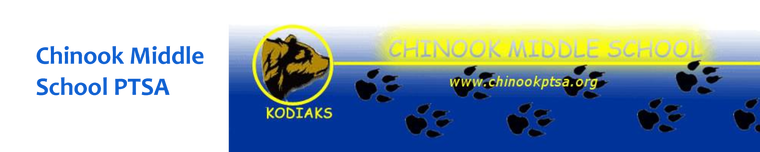 The Chinook PTSA (Parent Teacher Student Association) welcomes you to the new school year and invites you to join the PTSA!Supporting Chinook PTSA makes programs and resources possible, such as:Homework ClubTeacher Grants Faculty & Staff AppreciationStudent/Parent/Family EventsClassroom Emergency Preparedness SuppliesField Trips 8th Grade Graduation PartyArts/Music Program SupportPTSA Member Benefits Include:PTSA Student DirectoryPTSA MEMBERSHIP FORM2020 - 2021To quickly and easily join the PTSA online, please visit our website at  www.chinookptsa.orgMEMBERSHIP DUES:                                               Date:____________☐ $30 Individual/Couple Membership ☐ $10 Teacher Membership ☐ $10 Donation to Sponsor a Teacher/Staff Membership☐ Additional tax-deductible donation of $500/$250/$100/$50/Other $______ to the Shine On Chinook annual fundraiser in support of school programs.Total Payment Enclosed:  $______________________MEMBER(s) INFORMATION:Member Name #1______________________________Email_______________Phone ______________Address______________________________________Member Name #2_____________________________Email________________Phone______________Address_______________________________________CHINOOK STUDENT(S) INFORMATION:Name/Last Name #1: __________________________________Grade:	Name/Last Name #2: __________________________________Grade:	Name/Last Name #3: __________________________________Grade:	Please Make Check Payable to Chinook PTSAQuestions?  Please contact Nancy Chan @ vpmembership@chinookptsa.org